Тип урока: урок рефлексииЦель: Содержательная: обобщение и систематизация знаний о падежных окончаниях имён существительных первого склонения; формирование умения определять первое склонение имён существительных. Деятельностная: отработка навыков склонения по падежам имён существительных, определения первого склонения имён существительных по роду и окончанию. Задачи:Дидактические: Организовать работу по успешному усвоению и закреплению знаний по теме «1-е склонение имён существительных». Способствовать отработке навыков склонения имён существительных по падежам. Формировать представления о трёх существующих в русском языке склонениях имён существительных. Развивающие: Развивать познавательную активность у учащихся.Развивать самостоятельность и коммуникативность учащихся.Воспитательные: Воспитывать интерес к изучению русского языка, уважение друг к другу.Воспитывать уважительное отношение и любовь к родному языку.Формирование УУД:Предметные:уметь определять существительные 1-го склонения;знать и правильно писать падежные окончания имен существительных 1-го склонения;уметь сопоставлять, анализировать, развивать орфографическую зоркость.Метапредметные:Регулятивные:формировать умения понимать выделенные учителем ориентиры действия в учебном материале; понимать учебную задачу урока, анализировать и осуществлять решение учебной задачи под руководством учителя;планировать свое действие в соответствии с поставленной задачей и условиями ее реализации.Познавательные:проводить разбиение объектов на группы по выделенному основанию;проводить сравнение (по одному из оснований, наглядно или по представлению);осознанное и произвольное построение речевого высказывания в устной форме;установление причинно-следственных связей.Коммуникативные:уметь давать адекватную самооценку;анализировать работу товарища;учитывать разные мнения и стремиться к координации различных позиций в сотрудничестве.Личностные:развивать интерес к предмету, формировать мотивацию к обучению и познанию, воспитывать личностные качества: ответственность, аккуратность, усидчивость.Методы: словесные, наглядные, практические.     Оборудование:  - учебник по русскому для 4 класса, часть 1, В.П. Канакина, В.Г. Горецкий, компьютер, проектор, презентация, раздаточный материал.Ход урокаПриложение №11-е склонение имён существительных Просклоняйте данные имена существительные по падежам, выделяя их окончания.Прочитайте. Спишите, вставляя пропущенные буквы. Определите склонение и падеж выделенных имён существительных.Тётя Трот и кошка
Сели у окошка,
Сели рядом веч..рком
Поболтать немножко.
Трот спр..сила: -Кис-Кис-Кис,
Ты л..вить умеешь крыс?
-Мурр, - сказала кошка,
Пом..лчав немножко.С. Маршак3.  Прочитайте. Из предложений выпишите только те существительные, которые относятся к 1-му склонению. Укажите падеж и выделите окончание выписанных имён существительных.  В ноябреНа улице стоит слабый мороз. Солнце посылает на землю яркие лучи. Под ногами хрустит снег. Дорога укатана санями. Небо над землёй стоит чистое и высокое. Днём можно увидеть на небе молодую луну. В лесных ручьях течёт светлая и прозрачная вода.Фамилия__________________Имя__________________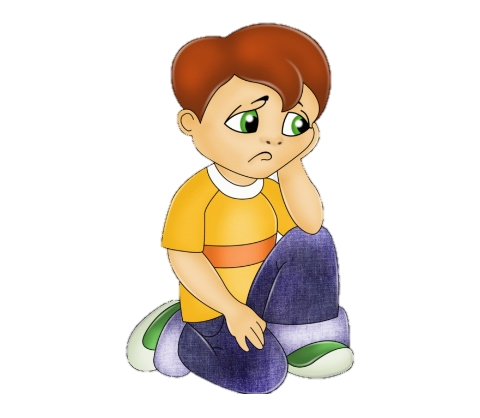 Витя случайно перепутал слова и теперь не может найти имена существительные 1-го склонения. Помоги Вите – выпиши ТОЛЬКО существительные 1-го склонения.Карась, земля, автомобиль, мужчина, трактор, ягода, страна, Катя, яблоня, велосипед, машина, зерно, кофе, беседа, метро, баня, юнга.  _______________________________________________________________________________________________________________________________________________________________________________________Фамилия__________________Имя__________________Витя случайно перепутал слова и теперь не может найти имена существительные 1-го склонения. Помоги Вите – выпиши ТОЛЬКО существительные 1-го склонения.Карась, земля, автомобиль, мужчина, трактор, ягода, страна, Катя, яблоня, велосипед, машина, зерно, кофе, беседа, метро, баня, юнга.  _______________________________________________________________________________________________________________________________________________________________________________________Деятельность учителяДеятельность учащихся Формирование УУДМотивация к познавательной деятельностиМотивация к познавательной деятельностиМотивация к познавательной деятельности- Здравствуйте, ребята! Меня зовут Юлия Михайловна. Сегодня урок русского языка проведу у вас я. - Проверьте, всё ли готово у вас к уроку. Сядьте правильно и примите позу ученика. - Ребята, сегодня мне хотелось бы с вами поговорить о профессиях. Скажите, пожалуйста, кем вы хотели бы стать, когда вырастите?А как вы думаете, где в вашей работе вам могут пригодиться знания по русскому языку? Придумайте по одному примеру. - Но как объединяет русский язык все эти профессии? И не только профессии, а всех жителей нашей страны. - Вот видите, ребята, оказывается, знать русский язык необходимо каждому человеку, независимо от его работы. - А вы хотели бы стать грамотными гражданами своей страны, хорошими специалистами и вежливыми людьми? - Тогда давайте начнём урок русского языка, чтобы на один шаг приблизиться к этой цели!Приветствуют учителя.Возможные варианты ответов:Врачом, полицейским, учителем, поваром и т.д.- Врачу необходимы эти знания, например, для того, чтобы выписать рецепт и рекомендации пациенту, заполнить медицинскую карту. Полицейскому для того, чтобы он мог составить протокол правонарушения. - С помощью него мы общаемся, получаем и передаём всю необходимую информацию.- Да!Регулятивные
УДцелеполагание как постановка учебной задачи на основании соотнесения того, что уже известно и усвоено учащимися, и того, что ещё неизвестно;Познавательные
УД
самостоятельное выделение и формулирование познав. целианализ объектов с целью выделения признаков;Коммуникативные
УДпланирование учебного сотрудничества с учителем и сверстниками;Актуализация знаний в пробном учебном действииАктуализация знаний в пробном учебном действииАктуализация знаний в пробном учебном действии- Ребята, отройте свои тетради и запишите сегодняшнее число и «Классная работа». Каллиграфическая минуткаПишем соединение заглавной и строчной буквы «п» - «Пп». Прописываем всю строчку.Пишем соединение заглавной буквы «П» со строчной буквой «р» - «Пр» и соединение строчной буквы «п» со строчной «р». Прописываем всю строчку, чередуя между собой эти соединения. Запишем слово «Профессия». Выделяем ударение. Какое это слово? (словарное). Подчёркиваем опасные места. Пишем это слово до конца строки. Словарный диктант- Ребята, а теперь приготовьтесь к словарному диктанту. Словарные слова:Одиннадцать, впереди, медленно, здесь, вчера, теперь, завтра, телефон, телепередача, аллея, беседа, беседовать. - В словах проставьте ударение и подчеркните опасные места простым карандашом. А теперь выполните самопроверку и оцените себя. Все исправления выполняются простым карандашом. Если вы допустили 1-2 ошибки -оценка «5».3-4 ошибки - оценка «4».5-6 ошибок – оценка «3».И более 6 ошибок – оценка «2».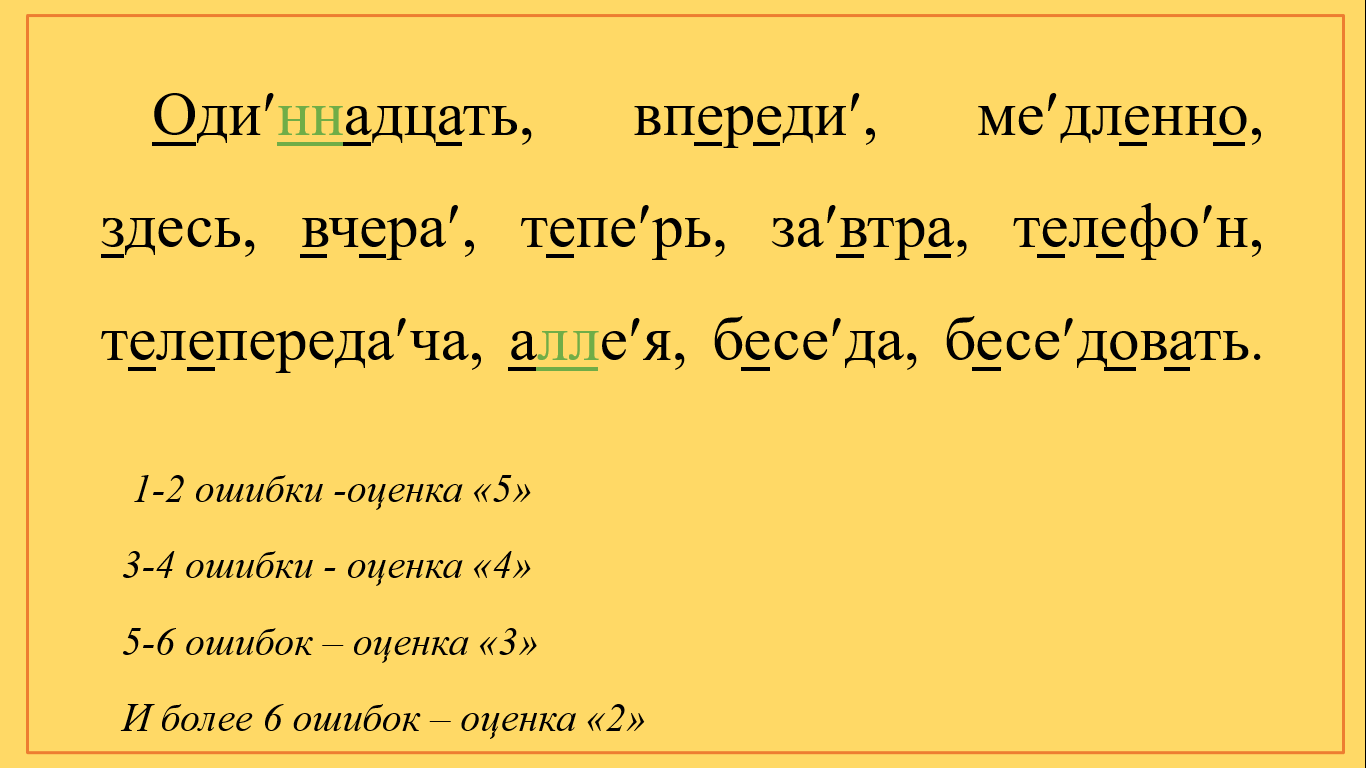 - Словарное.Регулятивные
УДпрогнозирование - предвосхищение результата и уровня усвоения знаний;Познавательные
УД установление  причин-но-следственных связей; общеучебные действия постановки и решения проблемКоммуникативные
УДинициативное сотрудничество в поиске и сборе информацииЛокализация индивидуальных затрудненийЛокализация индивидуальных затрудненийЛокализация индивидуальных затруднений- Сейчас я раздам вам карточки с заданием. Ваша решить филворд и найти слова среди множества букв. Слова, которые вам необходимо найти, даны ниже. Кто выполнил задание – садится правильно.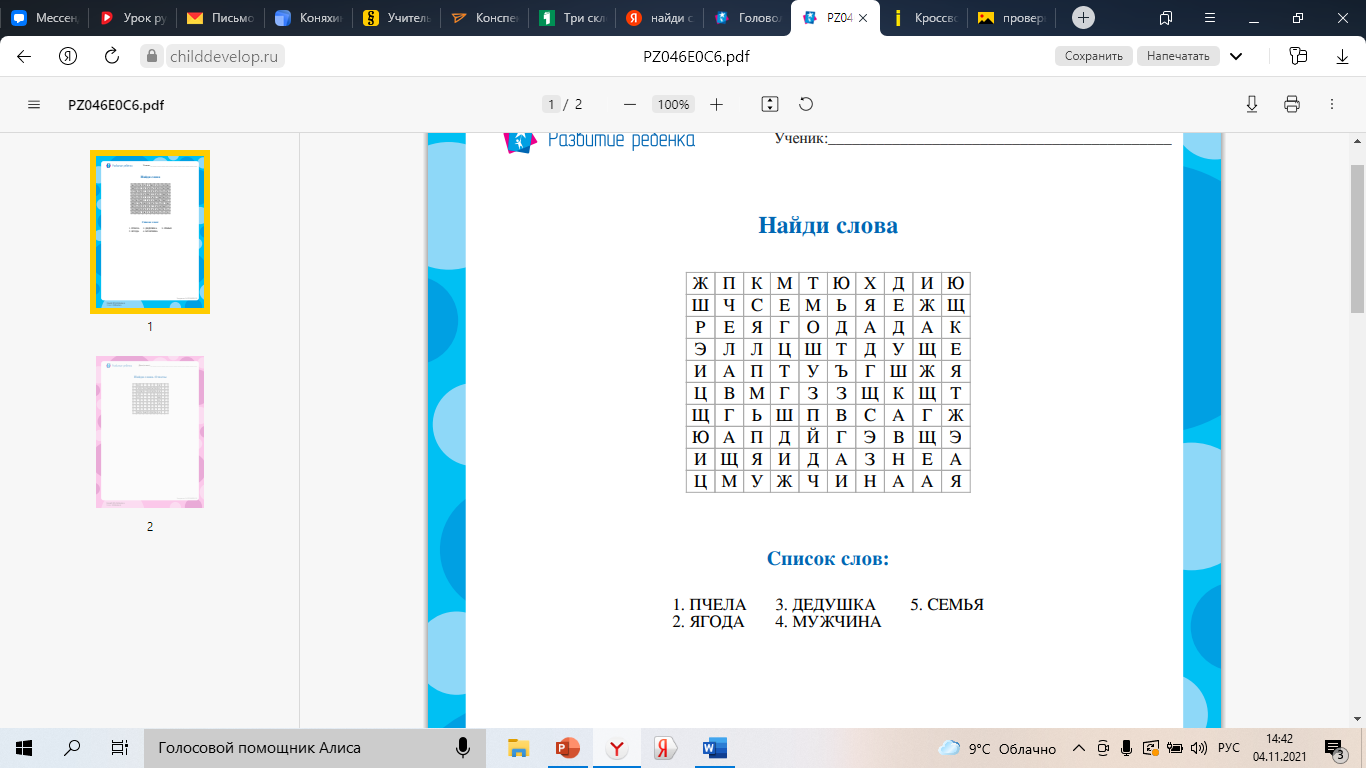 - Итак, а теперь давайте посмотрим, что же общего у всех этих слов?- Ребята, давайте с вами вспомним, над какой темой вы работали на прошлом уроке?- Сегодня мы с вами продолжаем работать по этой теме. И как вы думаете, какую же цель мы перед собой поставим на сегодняшнем уроке? 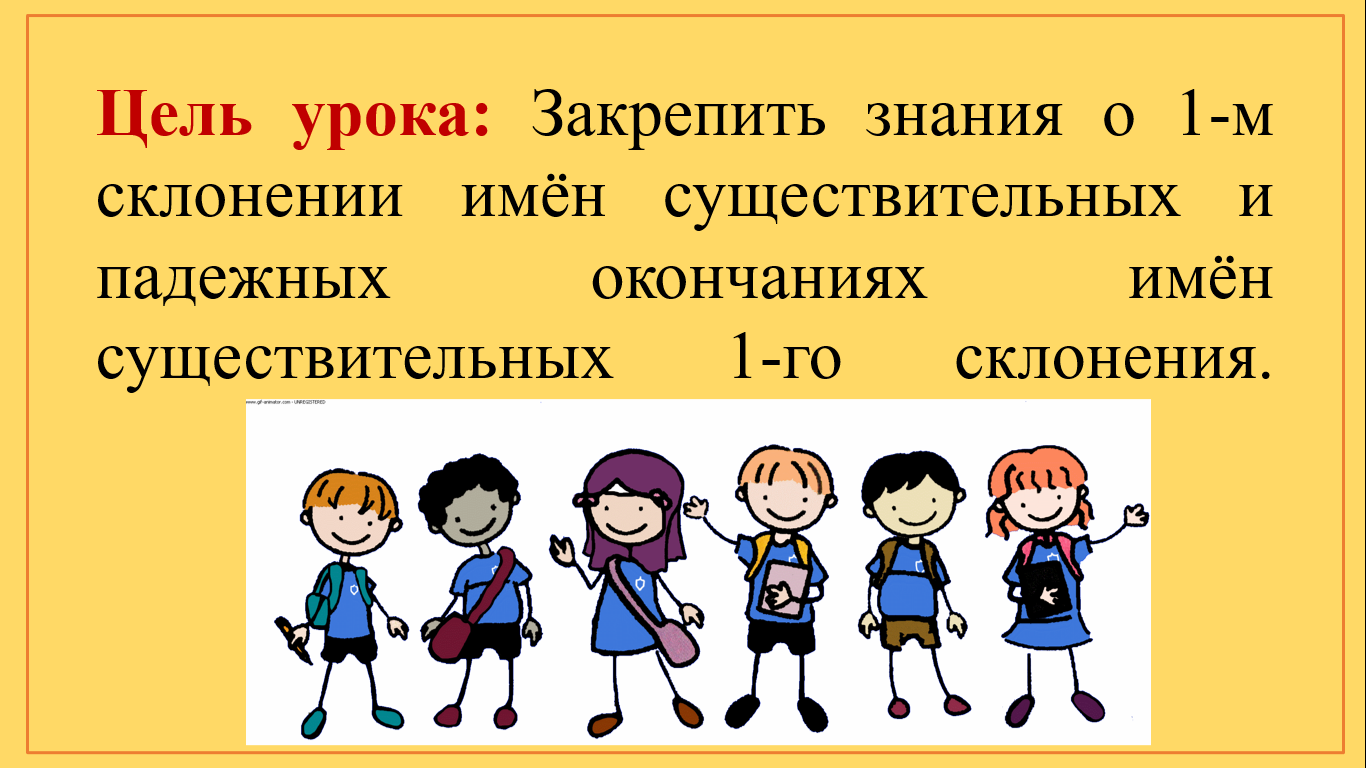 - Все эти слова одной части речи – имя существительное, все они относятся к 1-му склонению.- 1-е склонение имён существительных.- Закрепить знания о 1-м склонении имён существительных и падежных окончаниях имён существительных 1-го склонения.Регулятивные УДпланирование - определение последовательности промежуточных целей с учётом конечного результата;Познавательные УДумение структурировать знания;Коммуникативные УДумение слушать и вступать в диалог; интегрироваться в группу сверстников и строить продуктивное взаимодействие и сотрудничество со сверстниками и взрослыми.умение выражать свои мысли в соответствии с условиями коммуникации.Личностные УД
формирование потребности в самовыражении и самореализации, позитивной моральной самооценки и моральных чувств4.Построение проекта коррекции выявленных затруднений.4.Построение проекта коррекции выявленных затруднений.4.Построение проекта коррекции выявленных затруднений.- Ребята, а сейчас внимательно посмотрите на экран. Кто-то перепутал последовательность слов в пунктах плана работы на сегодняшнем уроке. Постарайтесь возобновить последовательность слов в пунктах.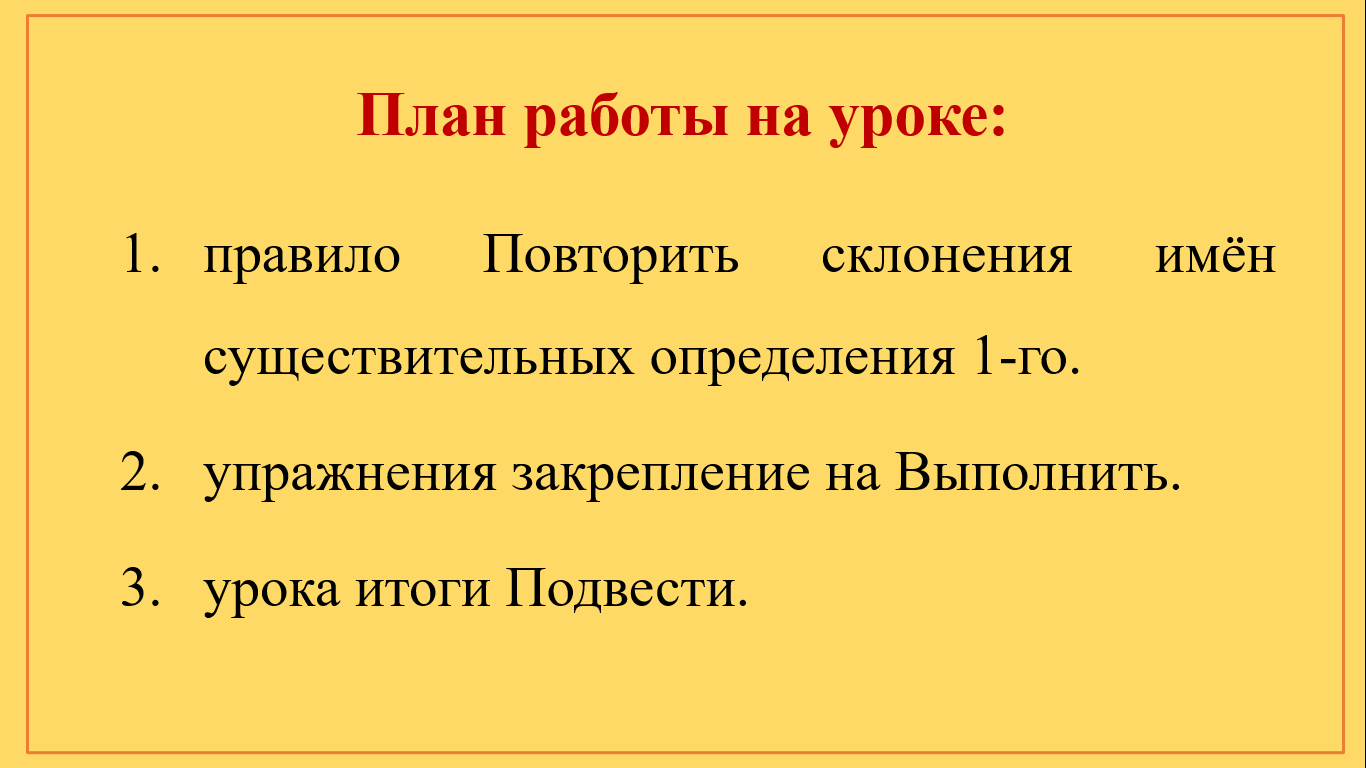 - Давайте проверим, верно ли мы исправили пункты плана. 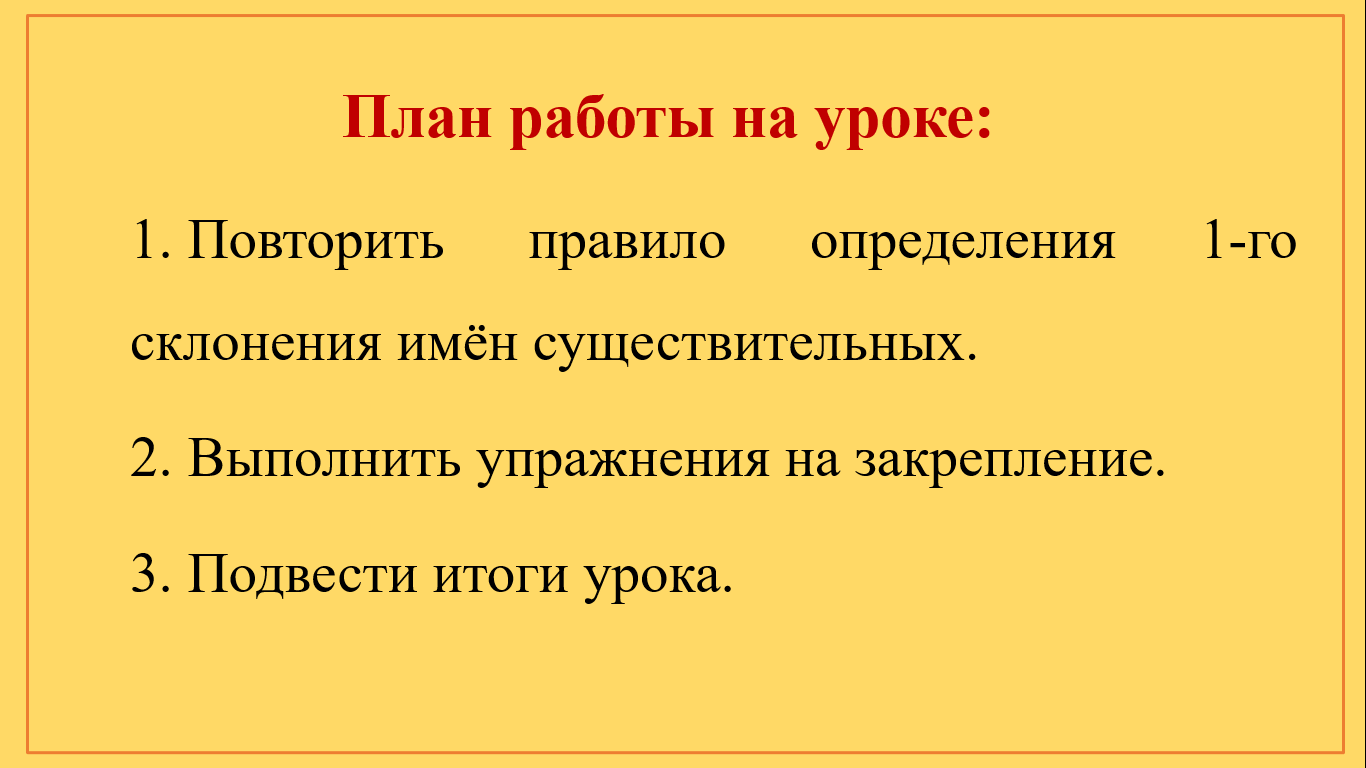 Регулятивные УДпланирование - определение последовательности промежуточных целей с учётом конечного результата; составление плана и последовательности действий;Познавательные УДпоиск и выделение информации;умение структурировать знания;выдвижение гипотез; их обоснование.Коммуникативные УДинициативное сотрудничество в поиске и сборе информации5.Реализация построенного проекта.5.Реализация построенного проекта.5.Реализация построенного проекта.- Итак, открываем учебники на странице 90. Давайте с вами вспомним, какие существительные относятся к 1-му склонению и прочитаем правило. 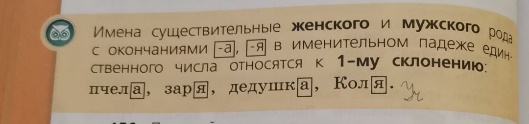 Попробуйте привести свои примеры существительных 1-го склонения. - Вспомним, какие же существуют падежи и на какие вопросы они отвечают. (Можно обратиться к таблице на с.91)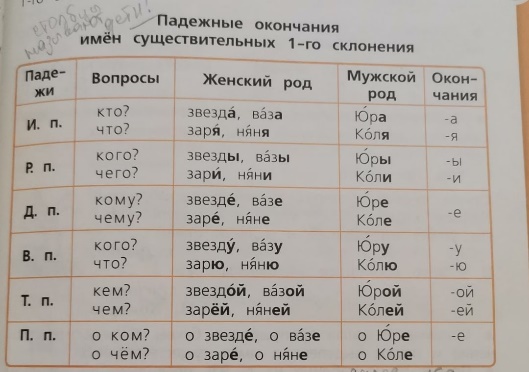 - Что мы помним об ударных и безударных окончаниях имён существительных 1-го склонения? - Как мы можем проверить написание безударных падежных окончаний имён существительных 1-го склонения? - Итак, выполняем упражнения в карточках у доски. (Приложение №1)Приступаем к выполнению первого упражнения. Записываем номер упражнения в тетрадях.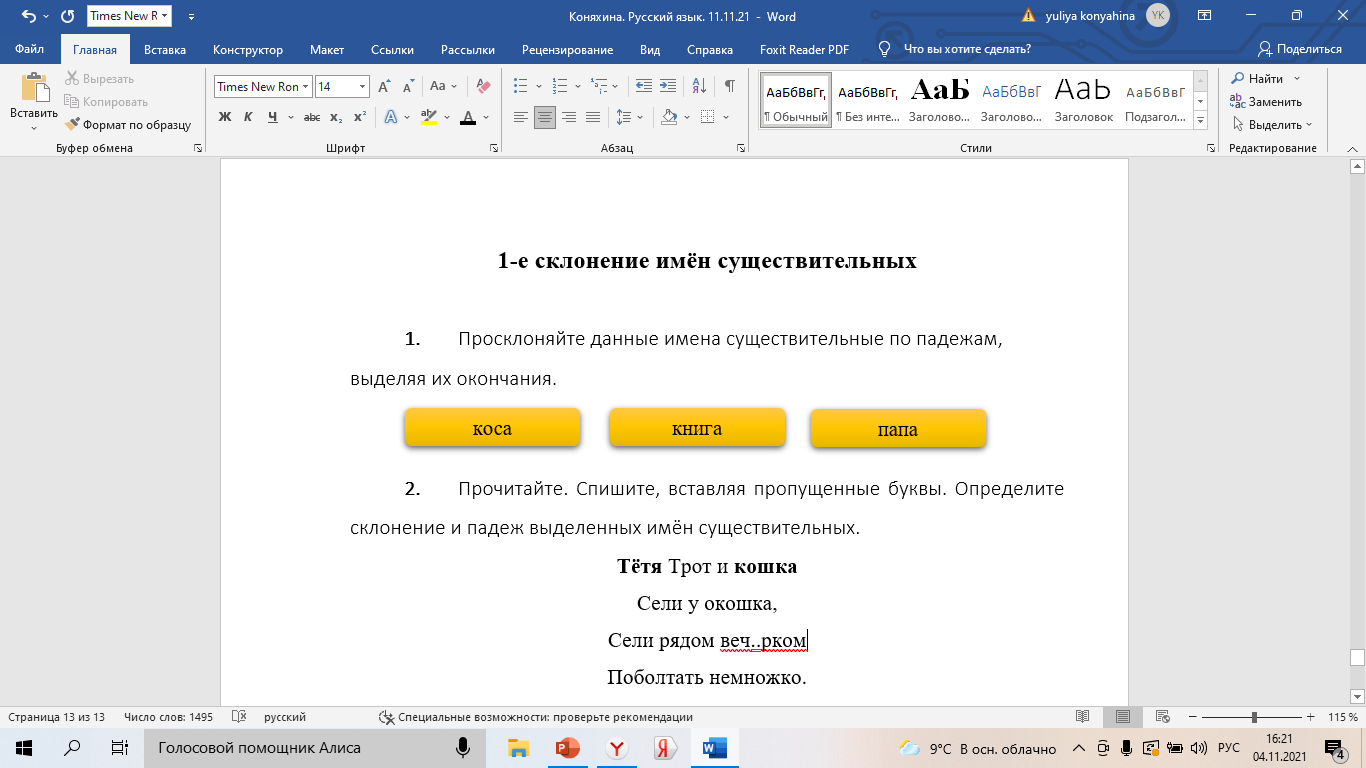 - Переходим к упражнению номер 2. Прочитайте задание. 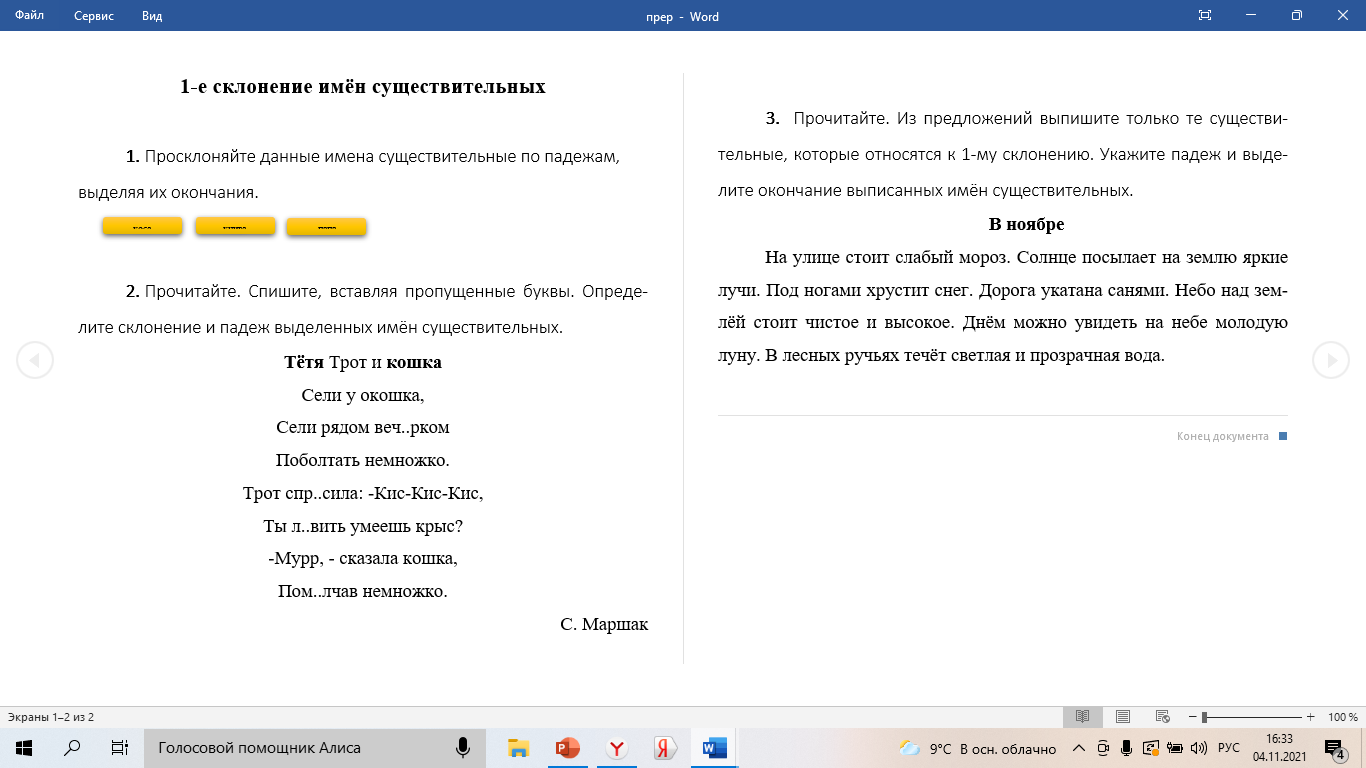 - Переходим к следующему упражнению. Прочитаем задание.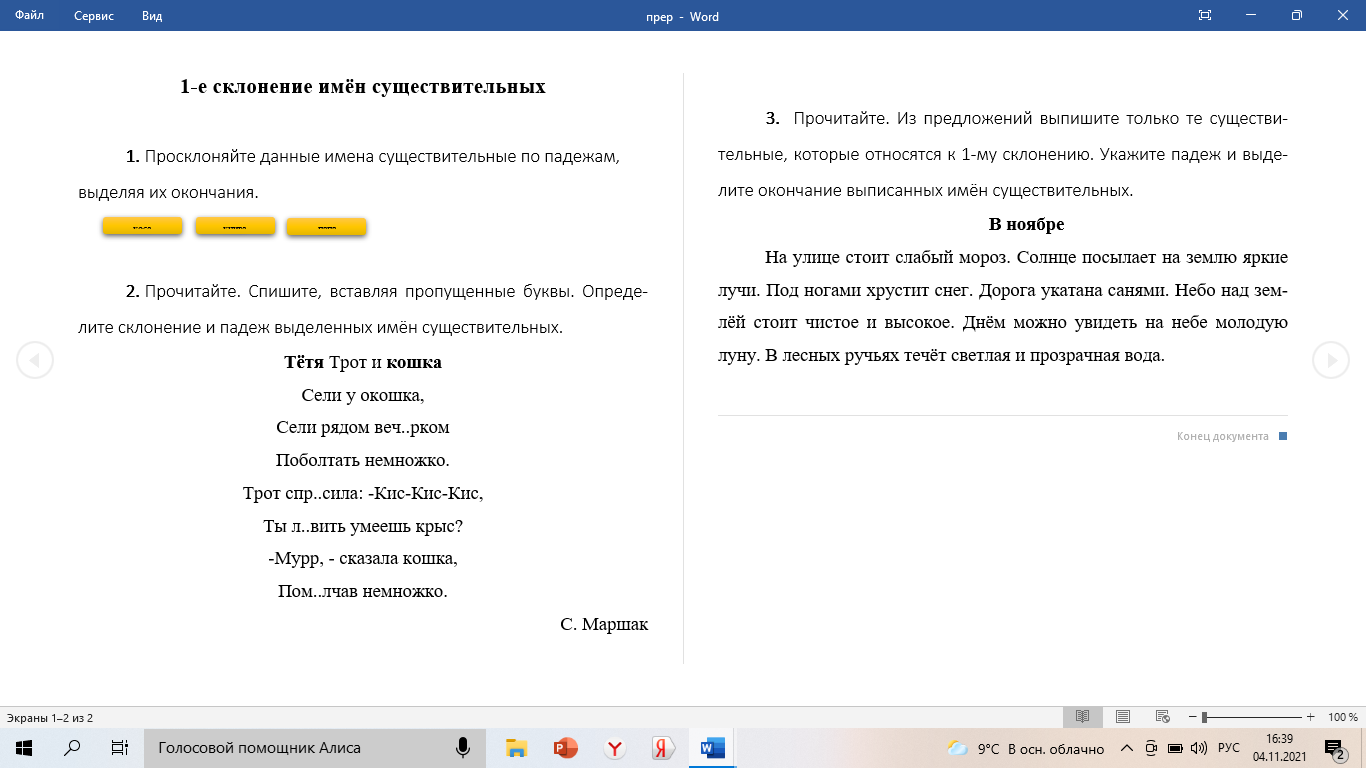 ФизкультминуткаЧитают правило.- Мама, папа, малина, Таня, судья и т.д.И.п. (кто? Что?)Р.п. (кого? чего?)Д.п. (кому? Чему?)В.п. (кого? что?)Т.п. (кем? чем?)П.п. (о ком? о чём?)- Ударные и безударные окончания имён существительных 1-го склонения в одном и том же падеже пишутся одинаково. - По ударным падежным окончаниям имён существительных этого же склонения. (правило с.91)Один человек работает у доски, остальные – у себя в тетрадях.И.п. (кто? Что?)Коса, книга, папаР.п. (кого? чего?)Косы, книги, папыД.п. (кому? Чему?)Косе, книге, папеВ.п. (кого? что?)Косу, книгу, папуТ.п. (кем? чем?)Косой, книгой, папойП.п. (о ком? о чём?)О косе, о книге, о папеВыполняют упражнение.Выполняют задание:Улице (Д.п.), землю (В.п.), дорога (И.п.), землёй (Т.п.), луну (В.п.), вода (И.п.).Регулятивные УД
коррекция - внесение необходимых дополнений и корректив в план и способ действия в случае расхождения эталона, реального действия и его результата.
Познавательные УД
действия постановки и решения проблем включают формулирование проблем и самостоятельное создание способов решения проблем творческого и поискового характера.6. Обобщение затруднений во внешней речи6. Обобщение затруднений во внешней речи6. Обобщение затруднений во внешней речи- Итак, ребята, а теперь обратите внимание на экран. Предлагаю вам принять участие в викторине по теме «1-е склонение имён существительных». На экране будут появляться вопросы – ваша задача как можно скорее дать правильный ответ, при этом не выкрикивать ответ вслух, а поднимать руку. https://learningapps.org/watch?v=p5stv7bwa21 Коммуникативные УД
умение слушать и вступать в диалог; интегрироваться в группу сверстников и строить продуктивное взаимодействие и сотрудничество со сверстниками и взрослыми.
планирование учебного сотрудничества с учителем и сверстниками;
инициативное сотрудничество в поиске и сборе информации;
разрешение конфликтов;
управление поведением партнера;
умение выражать свои мысли в соответствии с условиями коммуникации7.Самостоятельная работа с самопроверкой по эталону.7.Самостоятельная работа с самопроверкой по эталону.7.Самостоятельная работа с самопроверкой по эталону.-У вас на столах лежат карточки с заданием. Ваша задача – подписать эти карточки своим именем и самостоятельно выполнить задание. После чего произвести самопроверку.Приступайте к работе. 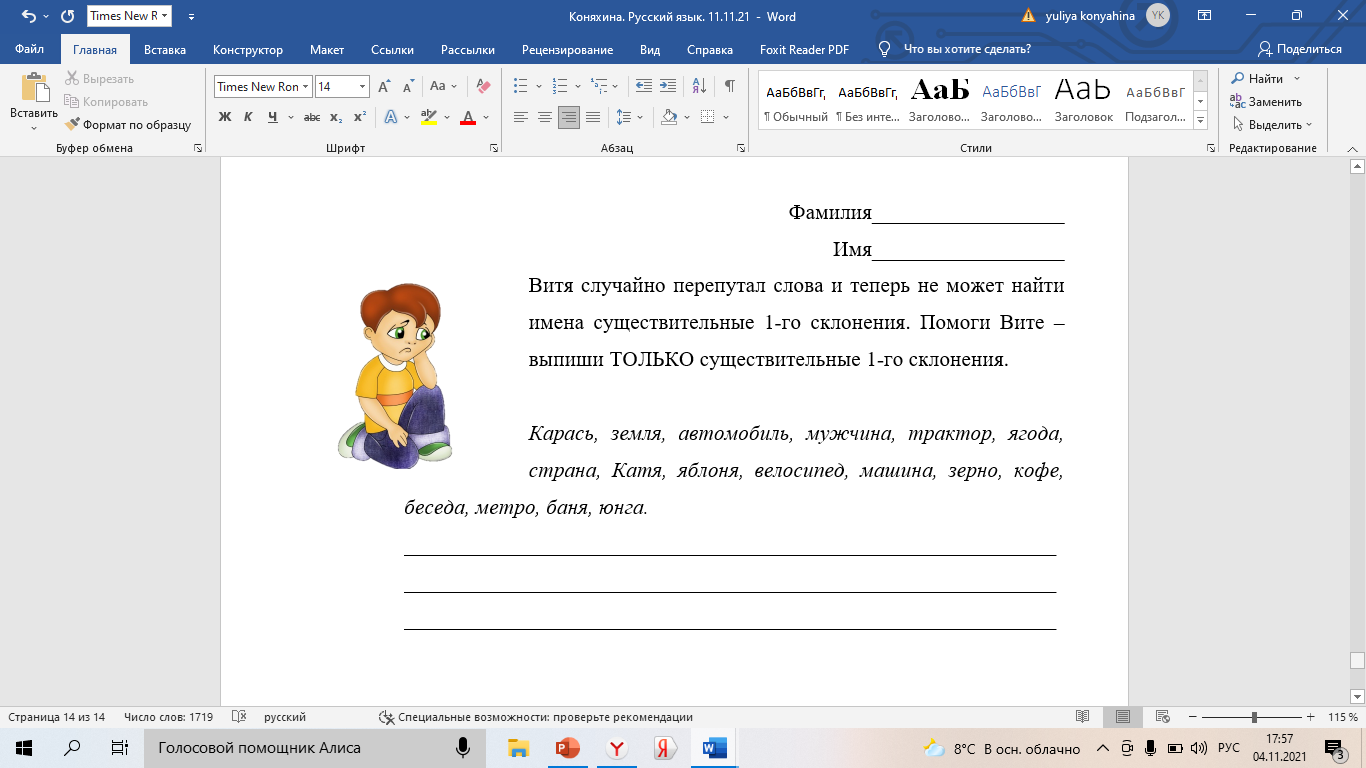 - Итак, всего у вас должно было получиться 10 слов. Посмотрите внимательно на экран и проверьте свою работу. Если вы не допустили ни единой ошибки или всего 1 ошибку – ставите себе оценку «5».Допустили 2-3 ошибки – оценку «4».4-5 ошибок – оценку «3».Если вы допустили больше 5 ошибок, вам необходимо ещё поработать над темой. 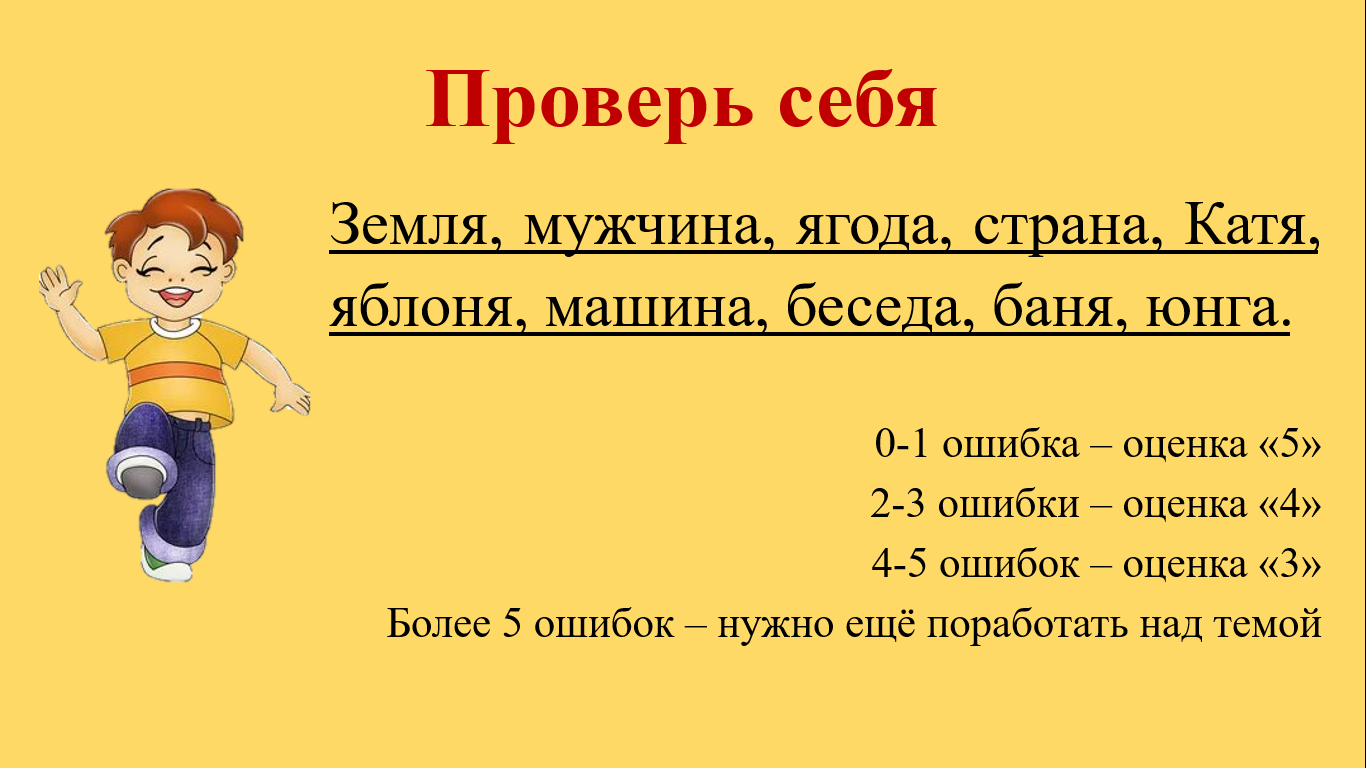 Выполняют самостоятельную работу.Регулятивные УД
выделение и осознание учащимися того, что уже усвоено и что ещё нужно усвоить, осознание качества и уровня усвоения;
Познавательные УД
умение структурировать знания;умение применения знаково-символических действий, включая моделирование;построение логической цепи рассуждений.8.Включение в систему знаний и повторение.8.Включение в систему знаний и повторение.8.Включение в систему знаний и повторение.- Итак, ребята, над какой же темой мы сегодня с вами работали?- Давайте вспомним, какую цель мы перед собой ставили? - Какие существительные относятся к 1-му склонению? Назовите все признаки. - Перечислите падежи и вопросы, на которые они отвечают. - Давайте с вами вернёмся к плану работы на уроке, который мы с вами составили и проверим, все ли пункты мы выполнили. - 1-е склонение имён существительных. - Закрепить знания о 1-м склонении имён существительных и научиться определять склонение существительных по падежным окончаниям. - К 1-му склонению относятся имена существительные женского и мужского рода с окончаниями -а, -я в именительном падеже единственного числа.И.п. (кто? Что?)Р.п. (кого? чего?)Д.п. (кому? Чему?)В.п. (кого? что?)Т.п. (кем? чем?)П.п. (о ком? о чём?)Регулятивные УД
контроль в форме сличения способа действия и его результата с заданным эталоном с целью
Познавательные УД
рефлексия способов и условий действий; контроль и оценка процесса и результатов действия
Личностные УД
личностное самоопределение на основе выработки ценностных ориентаций9.Рефлексия9.Рефлексия9.Рефлексия- Ребята, а теперь заполните карточки, которые я вам раздала. Подчеркните те пункты, которые соответствуют вашему настроению после урока.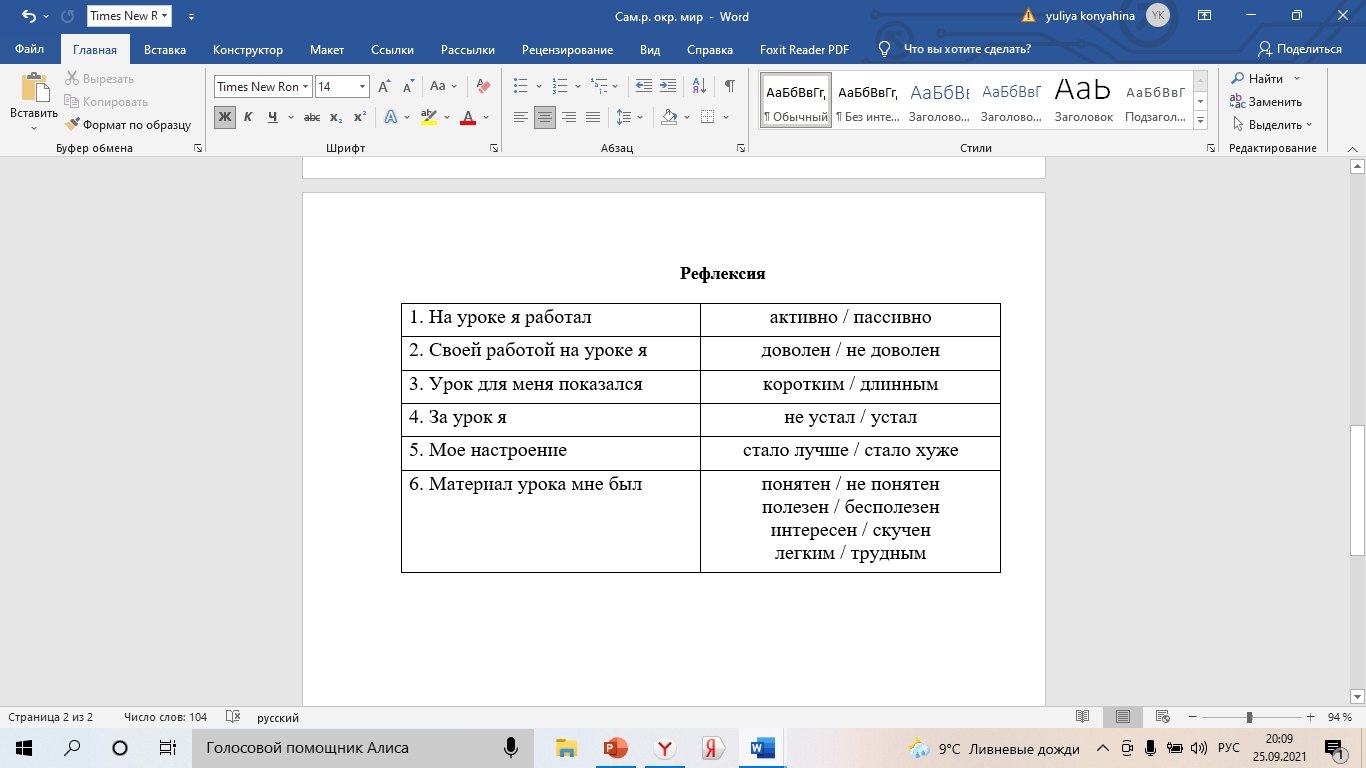 Оценивание работы детей на уроке.Познавательные УД
умение структурировать знания;
умение адекватно передавать содержание текста;
анализ объектов с целью выделения признаков;
классификация объектов;
установление причинно-следственных связей.